Документ подписан электронной подписьюСертифмн.аr.  8c1c64c1b:i0erce47d5S55(al0Ьd7a:ш307dcb6ЪВладел,еу:цн1к11ИваАнлексеевич J1еiс111ител1ни:с14.07.ШЗ АО1{ШО24------------Частное общеобразовательное учреждение«РЖД лицей № 8))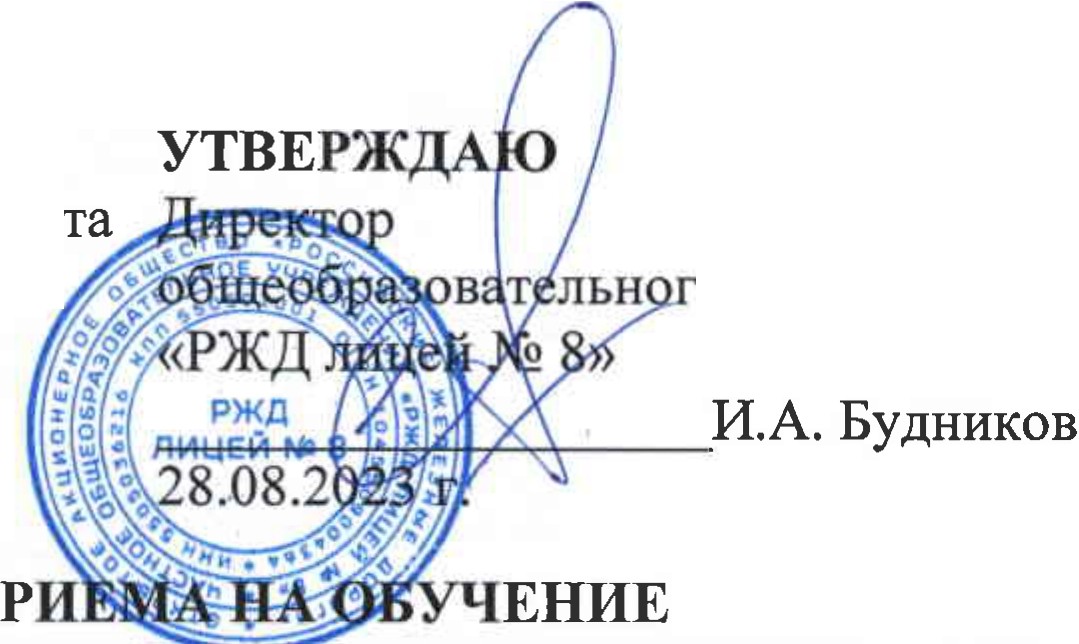 СОГЛАСОВАНОЗаседанием педагогического сове«РЖД лицей № 8»(протокол от 28.08.2023 г. № 1)частного о учрежденияПРАВИЛАПв ЧАСТНОЕ ОБЩЕОБРАЗО	V.ILeAI.IL.IL	РЕЖДЕНИЕ «РЖДЛИЦЕЙ№8»Общие положенияНастоящие Правила приема на обучение в частное общеобразовательное учреждение «РЖД лицей № 8»» (далее - правила) разработаны в соответствии с Федеральным законом от 29.12.2012 № 273-ФЗ«Об образовании в Российской Федерации», приказом Министерства просвещения  Российской Федерации  от 2 сентября 2020 года № 458«Порядок приема граждан на обучение по образовательным программам начального общего, основного общего и среднего общего образования», приказом Минпросвещения России от 30.08.2022 № 784 «О внесении изменений в Порядок приема на обучение по образовательным программам начального общего, основного общего и среднего общего образования, утвержденный приказом Министерства просвещения Российской Федерации от 2 сентября 2020 г. № 458», приказом Минпросвещения России от 23.01.2023 № 47 «О внесении изменений в пункт 12 l'Iорядка приема на обучение по образовательным программам начального общего, основного общего и среднего общего образования, утвержденного приказом Министерства просвещения Российской Федерации от 2 сентября 2020 г. № 458», приказом Минобрнауки России от 12.03.2014 № 177 «Порядок и условия осуществления перевода обучающихся из одной организации, осуществляющей образовательную деятельность по образовательным программам начального общего, основного общего и среднего общего образования, в другие организации, осуществляющие образовательную деятельность по образовательным программам соответствующих уровня и направленности», Письма Министерства образования Омской области № ИСХ-23/МОБР-4059 от 20.02.2023 г., приказом Министерства просвещения РФ от 22 марта 2021 г. № 115 «Об утверждении Порядка организации и осуществления образовательной деятельности по основным общеобразовательным программам	образовательным программам начального общего, основного общего и среднего общего образования», Правилами комплектования негосударственных (частных) образовательныхучреждений ОАО «РЖД», утвержденными распоряжением ОАО «РЖД» от29.10.2014 г. № 2547р и уставом частного общеобразовательного учреждения «РЖД лицей № 8» (далее -лицей).Правила регламентируют прием граждан РФ (далее - ребенок, дети) в лицей на обучение по образовательным программам начального общего, основного общего и среднего общего образования (далее - основные общеобразовательные программы).Прием иностранных граждан и лиц без гражданства, в том числе из числа соотечественников за рубежом, беженцев и вынужденных переселенцев.Лицей обеспечивает прием на обучение по основным общеобразовательным программам детей, имеющих право на получение общего образования соответствующего уровня и проживающих на территории Омской области (далее - закрепленная территория).Организация приема на обучение2.1 В лицей принимаются несовершеннолетние дети работников ОАО«РЖД», не имеющие медицинских показаний не совместимых с круглосуточным пребыванием в лицее. Дети работников иных организаций принимаются с оплатой полной стоимости содержания.Направление обучающихся в лицей осуществляется службой управления персоналом Западно-Сибирской железной дороги.В лицей принимаются в первую очередь дети работников учредителя:а) родителей, работающих на линейных железнодорожных станциях с разъездным характером работы;6) из многодетных и малообеспеченных семей; в) одиноких матерей, отцов;г) нуждающиеся в воспитании по условиям жизни, труда и состоянию здоровья родителей;д) проживающие в одной семье и имеющие общее место жительства дети имеют право преимущественного приема на обучение по образовательным программам начального общего образования лицея, в которой обучаются их братья и (или) сестры.е) дети, в том числе усыновленные (удочеренные) или находящиеся под опекой или попечительством в семье, включая приемную семью либо в случаях, предусмотренных законами субъектов Российской Федерации, патронатную семью, имеет право преимущественного приема на обучение по основным общеобразовательным программам в государственную или муниципальную образовательную организацию, в которой обучаются его брат и (или) сестра (полнородные и неполнородные, усыновленные (удочеренные), дети, опекунами (попечителями) которых являются родители (законные представители) этого ребенка, или дети, родителями (законнымипредставителями) которых являются опекуны (попечители) этого ребенка, за исключением случаев, предусмотренных частями 5 и 6 статьи 67 Федерального закона.В службе управления персоналом под председательством заместителя начальника службы управления персоналом образуется комиссия по комплектованию учреждений (далее - комиссия), в состав которой включаются специалисты службы управления персоналом, руководители учрежд·ений, представители профсоюзной организации железной дороги.Комиссия распределяет места по учреждениям на основании плановых заданий и списков детей, составленных руководителями учреждений по книгам регистрации.Места в учреждениях, не занятые детьми работников компании, могут по решении комиссии предоставляться детям работников сторонних организаций с взиманием стоимости предоставляемых услуг в учреждении в установленном порядке.На основании решения комиссии, оформленного протоколом, выдается путевка (разрешение) в учреждение, подписанная председателем комиссии.Прием заявлений в первый класс в лицей принимается согласно путевки (разрешению) службы управления персоналом с 30 марта текущего года и завершается 3О июня текущего года.Заявление о приеме на обучение и документы для приема подаются одним из следующих способов:лично в общеобразовательную организацию.через операторов почтовой связи общего пользования заказным письмом с уведомлением о вручении;в электронной форме посредством Единого портала •государственных и муниципальных услуг (функций) "(далее -ЕПГУ);с	использованием	функционала	(сервисов)государственных	информационных	систем	субъектоврегиональныхРоссийскойФедерации, созданных органами государственной власти субъектов Российской Федерации (при наличии), интегрированных с ЕГП'У;При личном обращении заявитель обязан вместо копий предъявить оригиналы документов.Прием  заявлений  в  10-й  класс  принимается  согласно  путевки(разрешению) службы управления персоналом после вручения аттестатов об основном общем образовании и заканчивается по мере комплектования классов не позднее 1 сентября текущего года согласно «Положению о профильном классе».2.1О. Прием заявлений на зачисление в порядке перевода из другой организации принимается согласно путевки (разрешению) службы управления персоналом и ведется в течение года.2.11. На информационном стенде в лицея, на официальном сайте лицея в сети интернет, а также в федеральной государственной информационной системе «Единый портал государственных и муниципальных услуг (функций)» размещаются:сведения о наличии свободных мест для приема детей;форма	заявления	о	приеме	на	обучение	по	основным общеобразовательным программам;форма	заявления	о	зачислении	в	порядке	перевода	из	другой организации;дополнительная информация по текущему приему.2.12. Прием детей на обучение по основным общеобразовательным программам осуществляется в очной форме и на русском языке, в том числе русский язык изучается как родной язык.Прием на обучение по основным общеобразовательным программамПрием детей на обучение по основным общеобразовательным программам осуществляется без вступительных испытаний, за исключением индивидуального отбора для получения среднего общего образования для профильного обучения.Индивидуальный отбор при приеме либо переводе на обучение по программам среднего общего образования для профильного обучения организуется согласно Положению о профильном классе.В приеме на обучение по основным общеобразовательным программам может быть отказано комиссией службы управления персоналом при отсутствии свободных мест или при отсутствии права согласно Положению о родительской плате в дошкольных группах негосударственных (частных) образовательных учреждений и в негосударс.твенных (частных) образовательных школах-интернатах ОАО «РЖД» № 904 р от 14.04.2014 г., по медицинским показателям и в иных случаях, предусмотренных договором и уставом лицея.Прием детей с ограниченными возможностями здоровья на обучение по адаптированным образовательным программам начального общего, основного общего и среднего общего образования осуществляется с согласия родителей (законных представителей) и на основании рекомендаций психолого-медико-педагогической комиссии.Для обучения по программам начального общего образования в первый класс принимаются дети по достижении возраста шести лет и шести месяцев при отсутствии противопоказаний по состоянию здоровья, но не позже достижения ими возраста восьми лет. По заявлению родителей (законных представителей) детей учредитель лицея вправе разрешить прием детей в образовательную организацию на обучение по образовательным программам начального общего образования в более раннем или более позднем возрасте.Количество первых классов, комплектуемых в лицее на начало учебного года, определяется согласно решению Департамента управления персоналом ОАО «РЖД»Прием на обучение по программам начального общего образования в первый класс в течение учебного года осуществляется при наличии свободных мест и согласно разрешению службы управления персоналом.Прием на обучение по основным общеобразовательным программам во второй и последующие классы осуществляется при наличии свободных мест и согласно разрешению службы управления персоналом.Лица, осваивавшие основные общеобразовательные программы в форме семейного образования и самообразования, вправе продолжить обучение в лицее и принимаются на обучение в порядке, предусмотренном для зачисления в лицей, при наличии мест для приема.Дополнительно к документам, перечисленным в разделе 4 правил, совершеннолетние поступающие или родители (законные представители) несовершеннолетних предъявляют документы, подтверждающие прохождение поступающим промежуточной аттестации в других образовательных организациях (при наличии), с целью установления соответствующего класса для зачисления.Лицей осуществляет проверку достоверности сведений, указанных в заявлении о приеме на обучение, и соответствия действительности поданных электронных образов документов. При проведении указанной проверки лицей вправе обращаться к соответствующим государственным информационным системам, в государственные (муниципальные) органы и организации.Порядок зачисления на обучение по основным общеобразовательным программамПрием детей в первый класс осуществляется согласно разрешению службы управления персоналом и по личному заявлению родителя (законного представителя) ребенка при предъявлении оригинала документа, удостоверяющего личность родителя (законного представителя) и оригинала свидетельства о рождении ребенка. В заявлении указываются сведения согласно Приложению №1.Прием на обучение в порядке перевода из другой организации осуществляется согласно разрешению службы управления персоналом и по личному заявлению совершеннолетнего поступающего или родителей (законных представителей) несовершеннолетнего о зачислении в лицей в порядке перевода из другой организации при предъявлении оригинала документа, удостоверяющего личность совершеннолетнего поступающего или родителя (законного представителя) несовершеннолетнего.Родители (законные предс'Гавители) детей при зачислении в порядке перевода из другой организации для получения начального общего, основного общего и среднего общего образования в заявлении указывают сведения согласно Приложению №2 к Положению о приеме в лицей.Родители (законные представители) выпускников 9-го класса лицея при зачислении в лицей для получения среднего общего образования в заявлении указывают сведения согласно Приложению №3 к Положению о приеме в лицей.Секретарь учебной части как должностное лицо, ответственное за прием документов, при приеме любых заявлений, подаваемых при приеме на обучение в лицей, обязана ознакомиться с документом, удостоверяющим личность заявителя, для установления его личности, а также факта родственных отношений и полномочий законного представителя.Секретарь учебной части при приеме заявления о зачислении в порядке перевода из другой организации проверяет предоставленное личное дело на наличие в нем документов, требуемых при зачислении в первый класс. В случае отсутствия какого-либо документа составляет акт, содержащий информацию о регистрационном номере заявления о зачислении и перечне недостающих документов. Акт составляется в двух экземплярах и заверяется подписями совершеннолетнего поступающего или родителями (законными представителями) несовершеннолетнего и лица, ответственного за прием документов, печатью лицея.Один экземпляр акта подшивается в предоставленное личное дело, второй передается заявителю. Заявитель обязан донести недостающие документы в течение 14 календарных дней с даты составления акта.Отсутствие в личном деле документов, требуемых при зачислении в первый класс, не является основанием для отказа в зачислении в порядке перевода.Секретарь учебной части осуществляет регистрацию документов, представленные родителями (законными представителями) детей в журнале приема заявлений, о чем родителям (законным представителям) детей выдается расписка в получении документов, содержащая информацию о регистрационном номере заявления о приеме в лицей. Расписка заверяется подписью секретаря учебной части и печатью лицея.При приеме на обучение поступающий и (или) его родители (законные представители) знакомятся с уставом лицея, лицензией на осуществление образовательной деятельности, свидетельством о государственной аккредитации, общеобразовательными программами и другими документами, регламентирующими организацию и осуществление образовательной деятельности, права и обязанности обучающихся.Зачисление в лицей оформляется приказом директора лицея. На информационном стенде лицея размещается информация об итогах приема не позднее следующего дня, когда был издан приказ о зачислении.Родитель(и) (законный(е) представитель(и)) ребенка или поступающий вправе ознакомиться лично с приказом о зачислении в любое время по графику работы заместителя директора лицея.На каждого зачисленного на обучение по общеобразовательным программам, за исключением зачисленных в порядке перевода из другой организации, формируется личное дело, в котором хранятся все полученные при приеме документы.Приложение №1 к положению «Правила приема на обучение в частное общеобразовательное учреждение«РЖД лицей № 8»Заявление о приеме в 1-й классУчетный номер 	 _ общеобразовательного учрежденияДиректору частного«РЖД лицей № 8» И.А. БудниковуФамилия, имя, отчествородителя (законного представителя) нужное подчеркнуть проживающего по адресу:паспорт	 выдан(серия, номер)(дата выдачи и орган, выдавший документ)контактный телефон: 	ЗАЯВЛЕНИЕПрошу зачислить мою дочь моего сына, (нужное подчеркнуть)'(фамилия, имя, отчество)	 , в 1 класс Вашей0бразовательной организации ..Дата рождения ребенка 	 _Гражданство	 _ Место рождения ребенкаПосещал (а) дошкольное образовательное учреждение (наименование)Место проживания ребенка (фактическое):ГородМесто регистрации ребенка (если не совпадает с адресом проживания) ГородУлица	УлицаДом 		корп. 	 кв.	Дом 		корп. 	 кв.К заявлению прилагаются следующие документы:Сведения о родителях (законных представителях): Мать: Ф.И.О.Место работы:Должность:Телефон (рабочий, домашний, мобильный):Отец: Ф.И.О.Место работы:Должность:Телефон (рабочий, домашний, мобильный):«	»----	20_года			 (подпись)(Ф.И.О.)На основании ст. 14 Федерального закона от 29.12.2012 № 273-ФЗ «Об образовании в Российской Федерации» прошу организовать для моего ребенка(-Ф.-И.-О-. ребенка)	'обучение на русском языке и изучение русского языка как родного«	»----	20_года			 (подпись)(Ф.И.О.)Ознакомлен(а) с уставными документами РЖД Лицея № 8: Устав, образовательные программы, свидетельство о государственной аккредитации, лицензия на образовательную деятельность, локальными актами.«	»----	20_года			 (подпись)(Ф.И.О.)Даю согласие в РЖД лицей № 8 на обработку персональных данных(Ф.И.O. ребенка)в объеме, указанном	в заявлении и прилагаемых документах, с целью организации его обучения и воспитания.«	»----	20_года			 (подпись)(Ф.И.О.)Приложение №2 к положению «Правила приема на обучение в частное общеобразовательное учреждение«РЖД лицей № 8»»Заявление о приеме в порядке переводаУчетный номер 		Директору частного общеобразовательного учреждения«РЖД лицей № 8» И.А. БудниковуФамилия, имя, отчествородителя (законного представителя) нужное подчеркнуть проживающего по адресу:паспорт	 выдан(серия, номер)(дата выдачи и орган, выдавший документ)контактный телефон:	 _ЗАЯВЛЕНИЕПрошу зачислить мою дочь моего сына, (нужное подчеркнуть)(фамилия, имя, отчество)	,в	класс Вашей образовательной организации.Дата рождения ребенка 	Гражданство	 _ Место рождения ребенкаПосещал (а) образовательное учреждение (наименование)Окончил (а) 9-й класс 	 ,изучал (а)	 язык:(образовательное учреждение)Место проживания ребенка (фактическое):ГородМесто регистрации ребенка (если не совпадает с адресом проживания) ГородУлица	УлицаДом 		корп. 	 кв.	Дом 		корп. 	 кв.К заявлению прилагаются следующие документы:Сведения о родителях (законных представителях): Мать: Ф.И.О.Место работы:Должность:Телефон (рабочий, домашний, мобильный):Отец: Ф.И.О.Место работы:Должность:Телефон (рабочий, домашний, мобильный):«	))----	20_года			 (подпись)(Ф.И.О.)На основании ст. 14 Федерального закона от 29.12.2012 № 273-ФЗ «Об образовании в Российской Федерации» прошу организовать для моего ребенка(-Ф.-И-. О-. ребенка)	'обучение на русском языке и изучение русского языка как родного((	»---- 20_года			 (подпись)(Ф.И.О.)Ознакомлен (а) с уставными документами РЖД Дицея № 8: Устав, образовательные программы, свидетельство о государственной аккредитации, лицензия на образовательную деятельность, локальными актами.«	»----	20_года			 (подпись)(Ф.И.О.)Даю согласие в РЖД лицей № 8на обработку персональных данных(Ф.И.О. ребенка)в объеме, указанном	в заявлении	и прилагаемых документах,	с целью организации его обучения и воспитания.«	»---- 20_года			 (подпись)(Ф.И.О.)Приложение №3 к положению «Правила приема на обучение в частное общеобразовательное учреждение«РЖД лицей № 8»Заявление о приеме в 1О класс(для выпускников 9-го класса РЖД лицей № 8)Учетный номер 		Директору частного общеобразовательного учреждения«РЖД лицей № 8» И.А. БудниковуФамилия, имя, отчествородителя (законного представителя) нужное подчеркнуть , проживающего по адресу:паспорт	 выдан(серия, номер)(дата выдачи и орган, выдавший документ)контактный телефон:ЗАЯВЛЕНИЕПрошу зачислить мою дочь моего сына, (нужное подчеркнуть)(фамилия, имя, отчество) Вашего образовательного учреждения.·'в 	классДата рождения ребенка 	 _Гражданство	 _Место рождения ребенкаОкончил (а) 9-й класс РЖД лицей № 8, изучал (а) 	 _ язык(образовательное учреждение)Место проживания ребенка (фактическое):ГородМесто регистрации ребенка (если не совпадает с адресом проживания) ГородУлица	УлицаДом 		корп. 	кв.	Дом 		корп. 	кв.К заявлению прилагаются следующие документы:Сведения о родителях (законных представителях): Мать: Ф.И.О.Место работы:Должность:Телефон (рабочий, домашний, мобильный):Отец: Ф.И.О.Место работы:Должность:Телефон (рабочий, домашний, мобильный):((	»----	20_года			 (подпись)(Ф.И.О.)На основании ст. 14 Федерального закона от 29.12.2'012 № 273-ФЗ «Об образовании в Российской Федерации» прошу организовать для моего ребенка(Ф. И. О. ребенка)обучение на русском языке и изучение русского языка как родного«	»----	20_года			 (подпись)(Ф.И.О.)Ознакомлен (а) с уставными документами РЖД Лицея № 8: Устав, образовательные	программы,	свидетельство	о	государственнойаккредитации,	лицензия	на	образовательную	деятельность,	локальными актами.«	»----	20_года			 (подпись)(Ф.И.О.)Даю согласие в РЖД лицей № 8 на обработку персональных данных (Ф.И.О. ребенка)в объеме, указанном	в заявлении и прилагаемых документах, с целью организации его обучения и воспитания.((	»-----	20_года			 (подпись)(Ф.И.O.)1.Копия свидетельство о рождении2.Свидетельство о регистрации по месту жительства.3.Копия страхового полиса.4.Фото Зх4 - 2 шт.5.Копйя паспорта родителей.6.Справка с места работы (ж/д).7.Медицинская карта.8.Диспансерный осмотр.9.Профилактическая карта (прививочный сертификат).10.Удостоверение вынужденного переселенца со сведениями о членахсемьи (для семей беженцев или вынужденных переселенцев)11.Документ, подтверждающий право заявителя на пребывание в РФ (для родителей (законных представителей) детей, являющиеся иностранными гражданами    или    лицами    безгражданства).1.Личное дело2.Копия свидетельство о рождении (паспорта).3.Свидетельство о регистрации по местужительства.4.Копия страхового полиса.5.Фото Зх4 - 2 шт.6.Копия паспорта родителей.7.Справка с места работы (ж/д).8.Аттестат об основном общемобразовании (для среднего общего образования).9.Медицинская карта.10.Диспансерный осмотр.11.Профилактическая карта (прививочный сертификат).12.Детям старше 15 лет (флюорография).13.Удостоверение вынужденного переселенца со сведениями о членах семьи (для семей беженцев иливынужденных переселенцев)14.Документ, подтверждающий право заявителя на пребывание в РФ (для родителей (законных представителей) детей,   являющиеся   иностраннымигражданами или лицами без гражданства).1.Аттестат об основном общем образовании2.Справка с места работы (ж/д).